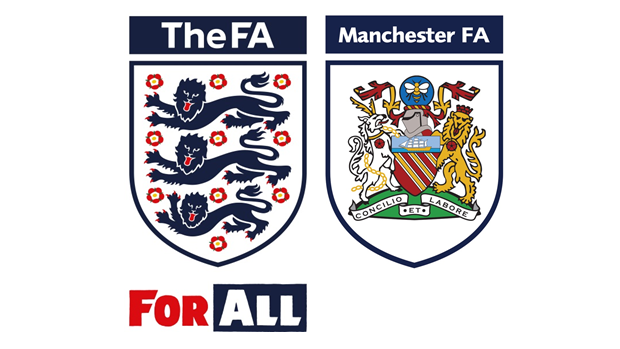 Manchester Football AssociationIndependent Chair of Manchester FA Young Leaders AcademyManchester FAIndependent Chair of Young Leaders AcademyVoluntary / ExpensesWe are looking for a dynamic, self-motivated individual with a ‘can do’ attitude who wants to make a positive contribution to young people in Greater Manchester by joining the Young Leaders Academy.The Independent Chair will lead the Young Leaders Academy and assist the FDO (Clubs & Leagues) strategically, helping to support the development of our broad football offer for young people.The successful applicant will need to be able to demonstrate their commitment and experience within football and their ability to deliver Manchester FA’s three core values of; ‘passionate, inspiring and professional’.Please note: all applicants must be between 16-24 to be considered for the group.Applicant DetailsPlease provide an overview of why you want to represent Manchester FA’s Young Leaders Academy:Participation in the Young Leaders Academy involved having a voice on shaping Manchester FA policies, especially in relation to youth. Please identify one impact that you would hop to have on the football community across Greater Manchester:Please outline how you meet the Manchester FA core values?(Manchester FA’s culture is built on the three principle core values – passionate, inspiring, professional)As part of the application you are also required to submit the following supporting video: A short (1-2 minute) supporting video led by yourself on the impact you intend to have if selected to represent Manchester FA from a perspective of impact on yourself, impact on others in the team and impact on a wider community. You are encouraged to be creative. Please return all completed applications and support material to youngleaders@manchesterfa.com by 5pm on Wednesday 18th March.  Thank you for taking the time to complete this application. Please note that late applications will not be considered.First Name:Last Name:Title:Address:Post code:Contact Number:Email Address:Driving Licence?In Date FA CRC?